Agreed Work PlanPlease indicate if the visit was conducted in the first or second reporting period:Please refer to Guidelines and Standards for Pharmacists: The Provision of Pharmacy Services to Aboriginal and Islander Health Services (PSA 2005), Section 3.3 to assist you in completing the following.Medication storage and orderingGuidelines 1a & 1c, pp5-6; Standard: Criterion 4, p14Cold storage and cold chainGuidelines 1c & 1d; Standard: Criterion 4Types of medicationGuideline 1, p5; Standard: Criterion 4, 5 & 6Medication dispensing/supplyGuideline 1, p5; Standard: Criteria 4, 5 & 6Ensuring medication compliance Guidelines 3, 4, 5 & 6, pp.8-9; Standard: Criterion 5Medication record keeping Guidelines 3, 4, 5 & 6 pages 8 & 9; Standard: Criterion 5SecurityGuideline 1d, p.7; PSA Standard: Criterion 5Health provider knowledge of medication issues Guidelines 2a, 3, 7,14 & 15, p.7, 8 & 10; PSA Standard: Criterion 5Other issues PSA Standard: Criterion 5The following section is to be completed by Pharmacists participating in the NPS Outreach for Remote Aboriginal Health Services Program. Please also complete the activity log and evaluation questions at the end of this Work Plan and submit these with your six-monthly Progress Report.NPS Outreach for Remote Aboriginal Health Services ProgramPSA Standard: Criterion 5SignaturesPharmacist providing Support ServicePharmacy ownerAHS CEO/Medical DirectorAboriginal Health Service Name:Outstation Name (if applicable):Visit Dates:Approval Number: 0-6 months 6-12 monthsRequired service/s:Agreed strategies:Time frame:Outcomes:Required service/s:Agreed strategies:Time frame:Outcomes:Required service/s:Agreed strategies:Time frame:Outcomes:Required service/s:Agreed strategies:Time frame:Outcomes:Required service/s:Agreed strategies:Time frame:Outcomes:Required service/s:Agreed strategies:Time frame:Outcomes:Required service/s:Agreed strategies:Time frame:Outcomes:Required service/s:Agreed strategies:Time frame:Outcomes:Required service/s:Agreed strategies:Time frame:Outcomes:Required service/s:e.g. deliver education sessions on early use of insulin and oral antidiabetic drugs to remote area nurses and Aboriginal Health WorkersAgreed strategies:Time frame:Outcomes:Signature:Full Name:Date:Signature:Full Name:Date:Signature:Full Name:Date:This program is funded by the Australian Government Department of Health as part of the Seventh Community Pharmacy Agreement.This program is funded by the Australian Government Department of Health as part of the Seventh Community Pharmacy Agreement.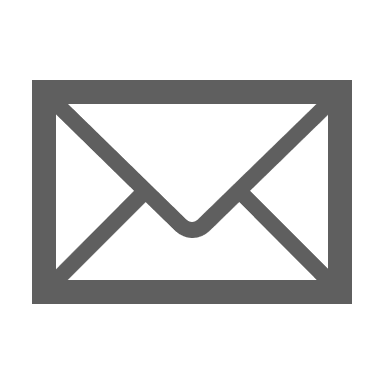 CONTACT THE SUPPORT CENTRE: 1800 951 285 | support@ppaonline.com.au